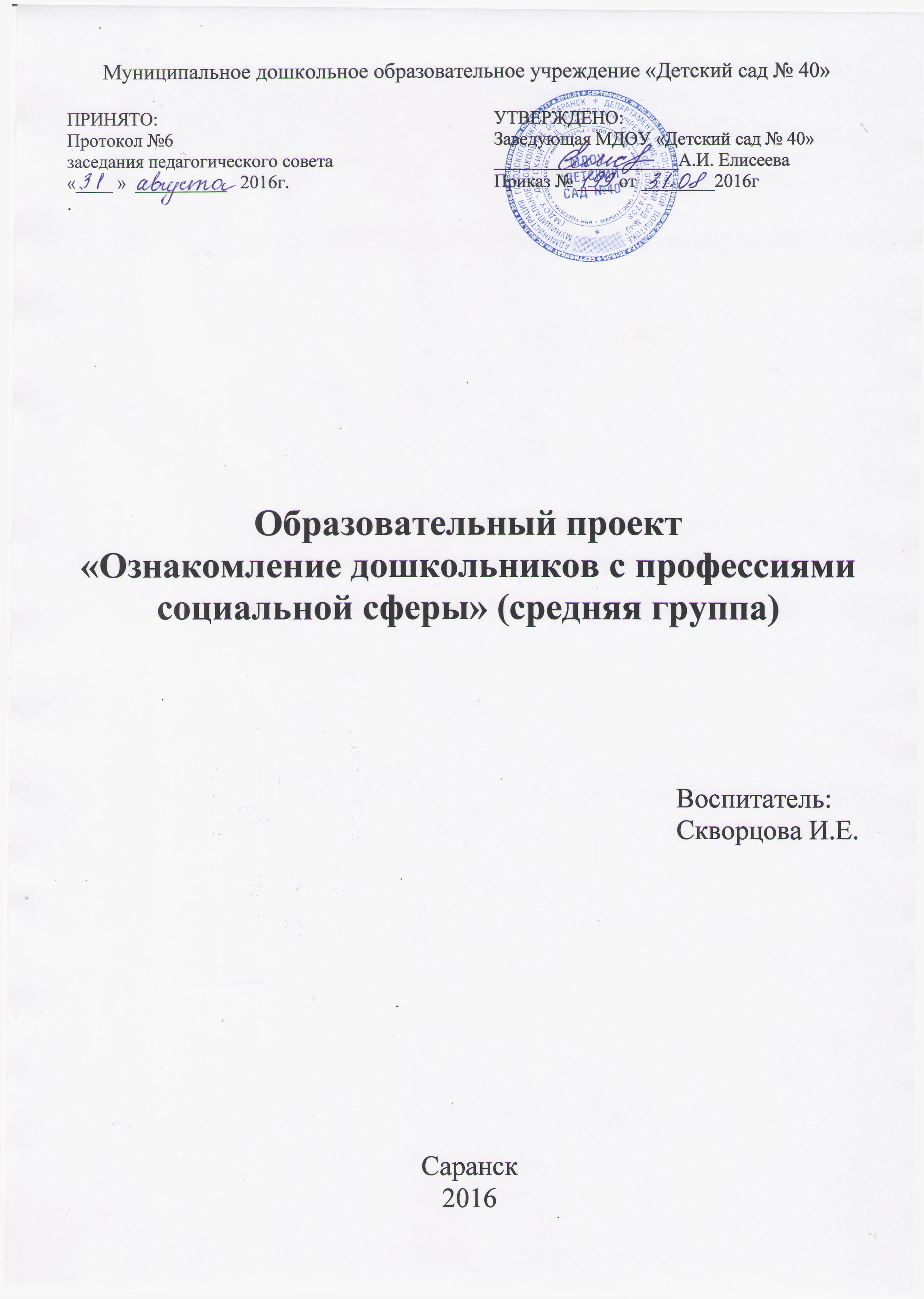 ПАСПОРТ  ПРОЕКТАЭтапы проектаАТУАЛЬНОСТЬ ТЕМЫНа первый взгляд, кажется, что социальный мир ребенка-дошкольника невелик. Это его семья, взрослые и сверстники, которых он встречает в детском саду. Поэтому уже в дошкольном возрасте у детей необходимо сформировать представление о профессиях социальной сферы. Огромную роль в решении этих задач играет ознакомление дошкольников с объектами социальной сферы. Важно научить ребенка свободно ориентироваться там, где он живет, где находится его детский сад, школа, в которой он будет учиться, воспитать любовь к своей малой родине, бережное и ответственное к ней отношение.Дошкольное учреждение представляет собой своего рода социальный мир в миниатюре, здесь представлены такие виды деятельности человека, как образование, культура, общественное питание, медицина.Для детей впервые переступивших порог детского сада, все, что они видят вокруг, представляет огромный интерес. Сад − чрезвычайно важный этап в их ознакомлении с социумом. В современных условиях родители не всегда могут уделить своему ребенку достаточно времени, рассмотреть с ним окружающие предметы, обратить его внимание на происходящие явления и события, поговорить о них. В результате этого у детей часто недостаточно для своего возраста развиты память, навыки восприятия, речь. Необходимо систематически и целенаправленно учить дошкольников, особенно младшего возраста, наблюдать, запоминать, ориентироваться в пространстве, тем самым способствуя обогащению опыта восприятия и познания окружающего мира. В дошкольном возрасте знакомство с окружающим миром является важнейшим стимулом развития игровой деятельности ребенка. К сожалению, не все необходимые наблюдения можно провести непосредственно в детском саду. Так, например, в процессе сюжетно-ролевой игры «Добрый доктор Айболит » продуктивны и интересны игровые сюжеты «Школа», «Повар». В этом случае можно ограничиться рассказом и объяснением воспитателя, рекомендациями родителям о том, как провести необходимые наблюдения в повседневной жизни.Начиная со второй младшей группы, знакомим детей с объектами находящимися вне территории детского сада. Прежде всего, проводим целевые прогулки на близлежащие улицы, во время которых ребята усваивают нормы поведения на улице, закрепляют свои знания о транспорте, правилах дорожного движения, рассматривают корпуса жилых домов, зданий.Так знакомясь с социумом нашего посёлка, ребята не только получают множество разнообразных сведений, необходимых в их повседневной жизни, но и учатся гордиться своей малой родиной.Модель взаимодействия МДОУ «Детский сад №40» с социальными партнерамиНазвание проектаТема проектаТип проектаАвтор проектаПродолжительность проектаУчастники проектаОбразовательные области«Ознакомление дошкольников с профессиями социальной сферы».Познакомить детей с профессиями (библиотекарь, медицинский работник, сотрудники ДОУ, сотрудники ДК, пожарник, строитель, сотрудник ГИБДД, повар)годовой комплексный, образовательный проектВоспитатель:Скворцова И.Е.МДОУ «Детский сад №40»Один годДети средней группы, воспитатели, помощник воспитателя, родители«Познавательное развитие» (беседы, работа в уголке книги, оформление фотоальбома «Профессии наших родителей», игры с конструктором, оформление альбома пословиц и поговорок о труде)«Социально – коммуникативное развитие» (сюжетные игры, беседа о назначении разных предметов, создание альбома «Мы любим трудится»)«Речевое развитие» (правила поведения детей в общественных местах)«Художественно – эстетическое развитие» (разучивание песен, танцев)«Физическое развитие» (подвижные игры)ПроблемаЦель  проектаЗадачи проекта для детейЗадачи проекта для воспитателейЗадачи проекта для родителейЗадачи проекта для социальных партнеровРеализация проектаФормы реализации проектаМатериально-технические ресурсы, необходимые для выполнения проекта.Предполагаемые результатыРезультаты проектной деятельностиОтсутствие у детей конкретных знаний о профессиях.Формирование интереса к различным профессиям посредством ознакомления дошкольников с трудом взрослых и его содержанием.1.Развивать интерес детей к миру взрослых.2.Расширять детские представления о многообразии профессий.  3.Воспитывать чувство уважения к труду     взрослых, желание оказывать помощь.4.Обогащать словарный запас посредством ознакомления детей с предметами, необходимыми в работе людей различных профессий.1.Создавать условия для закрепления представлений о трудовых действиях, о результатах труда, об оборудовании.2.Развивать коммуникативные навыки.3.Сфоомировать познавательный интерес к людям разных профессий.4.Создавать игровую мотивацию, опираясь на интересы детей.1.Обеспечить психологический комфорт детей и родителей.2.Приобщать к жизни детей и детского сада в целом.Привлечь работников детского сада к взаимодействию с детьми по данной теме.1.Создание интереса у детей к данной теме.2.Участие педагогов и родителей.3.Разработка конспектов НОД по ознакомлению детей с профессиями4.Составление картотеки (загадки о профессиях,пословицы и поговорки о труде)5.Овормление фотоальбома о профессиях.6.Презентация проекта.Беседы, экскурсии – наблюдения, интегрированная НОД, сюжетно-ролевые игры,    дидактические игры, домашние задания для детей и родителей, просмотр презентации.Создание развивающей среды в группе,  специальная одежда для детей, атрибуты и оборудование для сюжетно-ролевых игр, дидактические игры.1.Расширять знания и представления детей о разнообразии  профессий на  основе  характерных трудовых процессов и результатов труда.2.Формировать бережное отношение к труду взрослых.3.Умение воспроизводить в игре различные действия, используя предметы-заместители.4.Повышение педагогической компетенции родителей по проблеме активизации игровой деятельности дошкольников в условиях семьи.1.Собран и систематизирован весь материал по   теме проекта.2.Закрепили представления дошкольников о профессиях.3.Развили познавательные и творческие  способности детей4.Сформировали интерес к труду взрослых и  чувства ответственности при выполнении   трудовых поручений.5.У родителей появился интерес к  образовательному процессу, развитию творчества, знаний и умений, желание общаться с педагогами по данной теме, активно участвовать в жизни группы.IЭтап проектаIIЭтап проектаIIIЭтап проектаПодготовительныйОсновнойЗаключительный1.Составление плана.2.Определение целей и задач проекта.3.Прогназирование результата.4.Разработка конспектов по ознакомлению с профессиями.5.Оформление тематических уголков для сюжетно-ролевых игр.6.Изготовление игр и пособий.7.Пополнение уголка книгами и иллюстрациями по теме.8.Сотрудничество с родителями.1.Внести дидактические и настольные игры по теме.2.Организовать НОД:- социально-личностное развитие (знакомство с профессиями)- речевое развитие          (рассматривание картин)- продуктивная деятельность3.Совместная деятельность с детьми (беседы, экскурсии, чтение худ. литературы, пальчиковые игры, с/ролевые игры.)4.Самостаятельная деятельность.5.Совместная деятельность с родителями.1.Обобщение результатов работы.2.Анализ деятельности.3.Презентация проекта для родителей.4.Оформление фотовыставки.5.Оформление фотоальбома «Профессии наших родителей.»МесяцСоциальная сфера группы участникаОбъект, цельОтветственные за мероприятиеСентябрьЗнакомство детей с профессией медицинского работника 1. Медицина в детском саду : экскурсии по детскому саду: знакомство с медицинскими помещениями в детском саду (кабинет медсестры).2 Аптека, больница: экскурсия в аптеку и больницу.3. Изготовление атрибутов к сюжетно-ролевой игре.4. Сюжетно - ролевая игра: «Добрый доктор Айболит».5. Презентация «Кто работает в поликлинике» (работа с родителями)6. Презентация проекта «Врач»ВоспитателиВоспитателиВоспитатели, РодителиВоспитателиРодителиВоспитателиОктябрьЗнакомства детей с сотрудниками ДОУ1.Экскурсии по детскому саду: его назначение и оборудование2. Знакомство с сотрудниками детского сада, их трудом (кухня, прачечная). 3.Знакомство с профессией воспитателя.4.Медицина в детском саду: экскурсии по детскому саду: знакомство с медицинскими помещениями в детском саду (кабинет медсестры) 5.Конкурс рисунков с родителями: « Кто работает в ДОУ»6. Стенд: «Фото сотрудников»7.Презентация проекта: «Мой любимый детский сад»ВоспитателиВоспитателиВоспитателиВоспитателиРодителиВоспитателиВоспитателиНоябрьЗнакомство детей с сотрудниками  РДККультура и искусство 1.Культура в детском саду: посещение спектаклей, театральных представлений в дошкольном образовательном учреждении                                                       2. Участие детей в досуговых мероприятиях. Пробуждение интереса к традициям народной культуры3.Экскурсия в РДК: знакомство с профессиями работников дома культуры. Представление профессии актера и режиссера.                                                   4. Встреча с учащимися музыкальной школы.                                                                           5. Изготовление атрибутов к спектаклю6.Презентация проекта: «Я - артист»ВоспитателиВоспитателиПреподаватели родного языкаВоспитателиВоспитателиДекабрьЗнакомство детей с профессией библиотекарь 1.Книжный мир в детском саду: Посещение книжной выставки (методкабинет) Приобщение к миру книги                                                         2.Экскурсия в  библиотеку: встречи в литературной гостиной. 3. Подготовка к сюжетно - ролевой игре: «Библиотека»                                                                4. Сюжетно - ролевая игра: «Мир книги» 5. Выставка книг: «Моя любимая книга» 6.Презентация проекта: «Книжкины секреты»МетодистВоспитательВоспитательВоспитательВоспитательРодителиЯнварьЗнакомство детей с профессией пожарного1. Знакомство с профессией пожарного2.Наши гости: встреча с инспектором пожарной части3.Экскурсия в пожарную часть №1: обобщение и закрепление знаний о правилах пожарной безопасности, о профессиональных особенностях сотрудников пожарной части                                4. Конкурс поделок: «Тили-тили-тили-бом, загорелся кошкин дом»5. Презентация проекта: «Смелый пожарный»ВоспитателиВоспитателиВоспитателиРодителиВоспитательФевральЗнакомство детей с профессией - строитель1. Знакомство с профессией - строитель.                                                                2.Экскурсия на строительный объект.                                                                             3. Подготовка  к сюжетно- ролевой игре: «Мы построим дом»4. Сюжетно – ролевая игра: «Строители»                                             5.Конкурс поделок: «Мой дом»                               5. Презентация проекта: «Профессия  -строитель»ВоспитателиВоспитателиВоспитатели,РодителиВоспитателиРодителиВоспитателиМартЗнакомство детей с профессией- ГИБДД 1. Знакомство с профессией ГИБДД 2.Наши гости: встреча с инспектором ДПС3.Экскурсия по городу: обобщение и закрепление знаний о правилах дорожного движения 4. Конкурс рисунков: «Берегись автомобиля»                                                                   5.  Спортивное развлечение: « Дорожная азбука»                                                         6. Презентация проекта: «Профессия - ГИБДД»ВоспитателиВоспитателиВоспитателиРодителиИнструктор по физ. воспит.ВоспитателиАпрельЗнакомство детей с профессией -  повар1. Знакомство с профессией повар. 2.Наши гости: встреча с поваром.                                                               3.Экскурсия на кухню детского сада: обобщение и закрепление знаний детей о профессии повара4. Фотоконкурс: «Ребята поварята»                                  5.Сюжетно -ролевая игра: «День рождения у ребят»                                    6. Презентация проекта: «Профессия –повар»ВоспитателиВоспитатели ВоспитателиВоспитателиВоспитателиродителиМайПрезентация «Знакомим дошкольников с профессиями»( профессии, с которыми познакомились дети в течении года) 1.Оформление альбома о профессиях( фото, рисунки)2. Дидактические игры3.Сюжетно-ролевые игры4. Продуктивная деятельностьВоспитателиВоспитателиВоспитателиВоспитатели